Как довести до органов власти информацию о насущных проблемахПриложение Госуслуги Решаем вместе поможет оперативно донести информацию до ответственных службвидите мусор во дворе?не ремонтируют ямы на дороге?сломана детская площадка?плохое освещение на улице?автобус едет не по расписанию?не получается записаться к врачу?не устраивает качество питания в школе?возникли проблемы с выплатами на детей?Сообщите о проблеме через мобильное приложение Госуслуги Решаем вместе!Укажите точку на карте, сделайте фото или видео и опишите ситуациюОбращение получат ответственные службыИсполнитель сообщит о результатах решения проблемыЕсли результат или ответ от ведомства не устроил, верните обращение — его рассмотрят повторноСкачать приложение:RuStore: https://clck.ru/32jQQiGoogle Play: https://clck.ru/Swj3jApp Store: https://clck.ru/V699F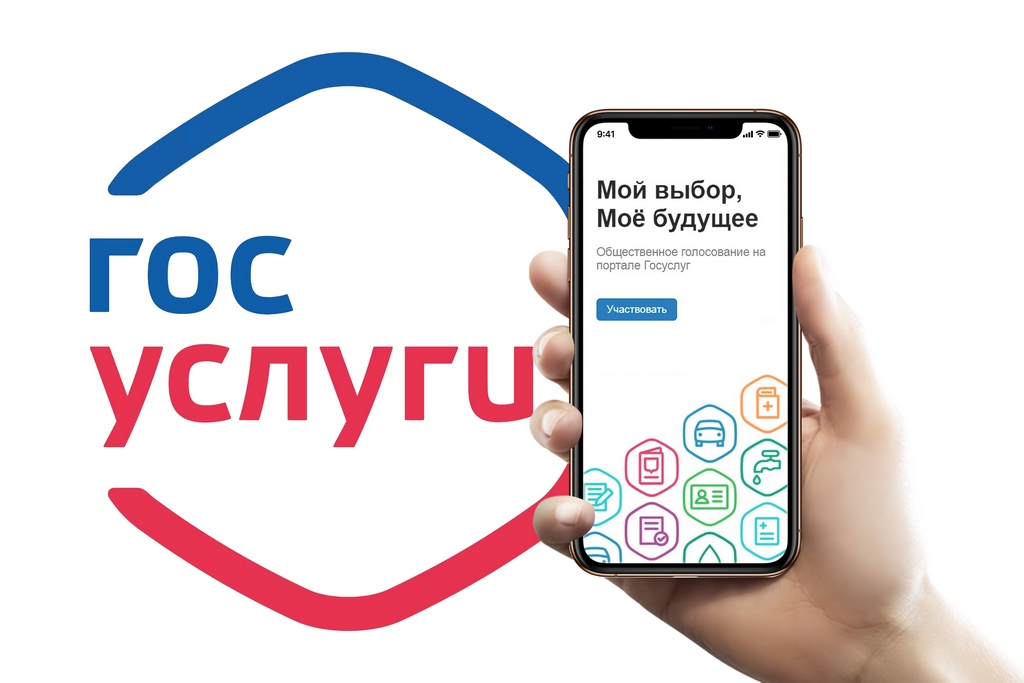 